                                      Экскурсия по родным местам.    Завершился учебный год. Пролетел незаметно. Вот и пришла пора расставаться на лето со школой и учителями. Перед расставанием на лето учащиеся 7 класса совместно с классным руководителем Стручковой Ю.В. совершили небольшую  экскурсию по родным местам. Ребята прошли вдоль реки Шламка до п. Крыловка, наблюдали за природой.    Экскурсия сопровождалась рассказами о родном крае. На берегу реки  с ребятами были проведены веселые и подвижные игры. Школьниками было сделано много интересных фотографий.   Общение с природой оказало положительное воздействие на детей. Ребята получили большой заряд бодрости и энергии.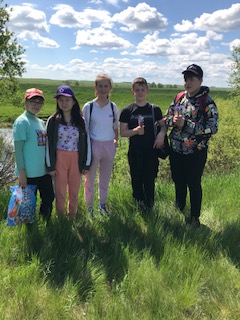 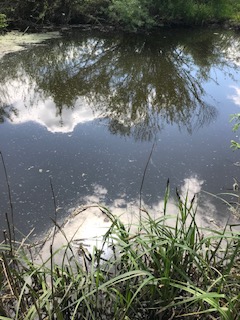 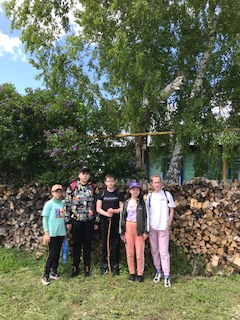 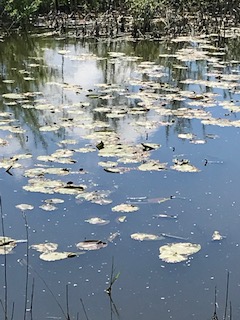 